Publicado en  el 06/11/2015 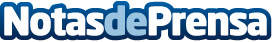 Kia Motors acerca a sus clientes al Open de AustraliaKia, patrocinador del torneo desde 2002, lanza un sorteo entre todos sus clientes para acudir al primer Grand Slam del año | Kia ofrece también la posibilidad de conocer a Rafa Nadal, embajador global de la marca, en Madrid Datos de contacto:Nota de prensa publicada en: https://www.notasdeprensa.es/kia-motors-acerca-a-sus-clientes-al-open-de Categorias: Automovilismo Tenis Recursos humanos Industria Automotriz http://www.notasdeprensa.es